YEAR 9 GERMAN WEEK 12 FOUNDATION HOME LEARNING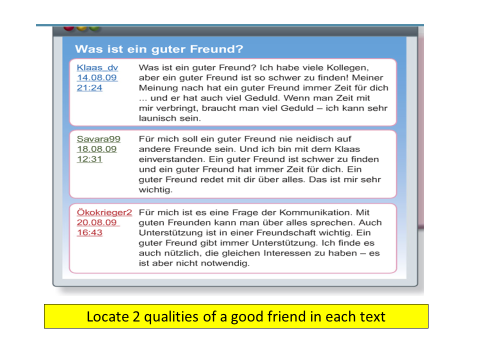 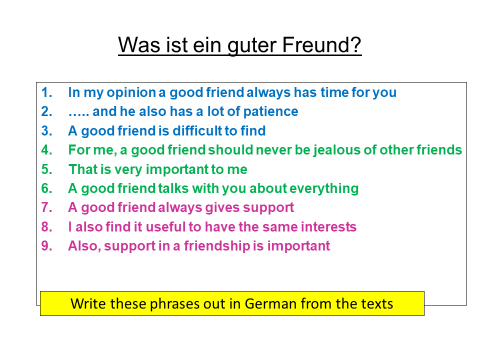 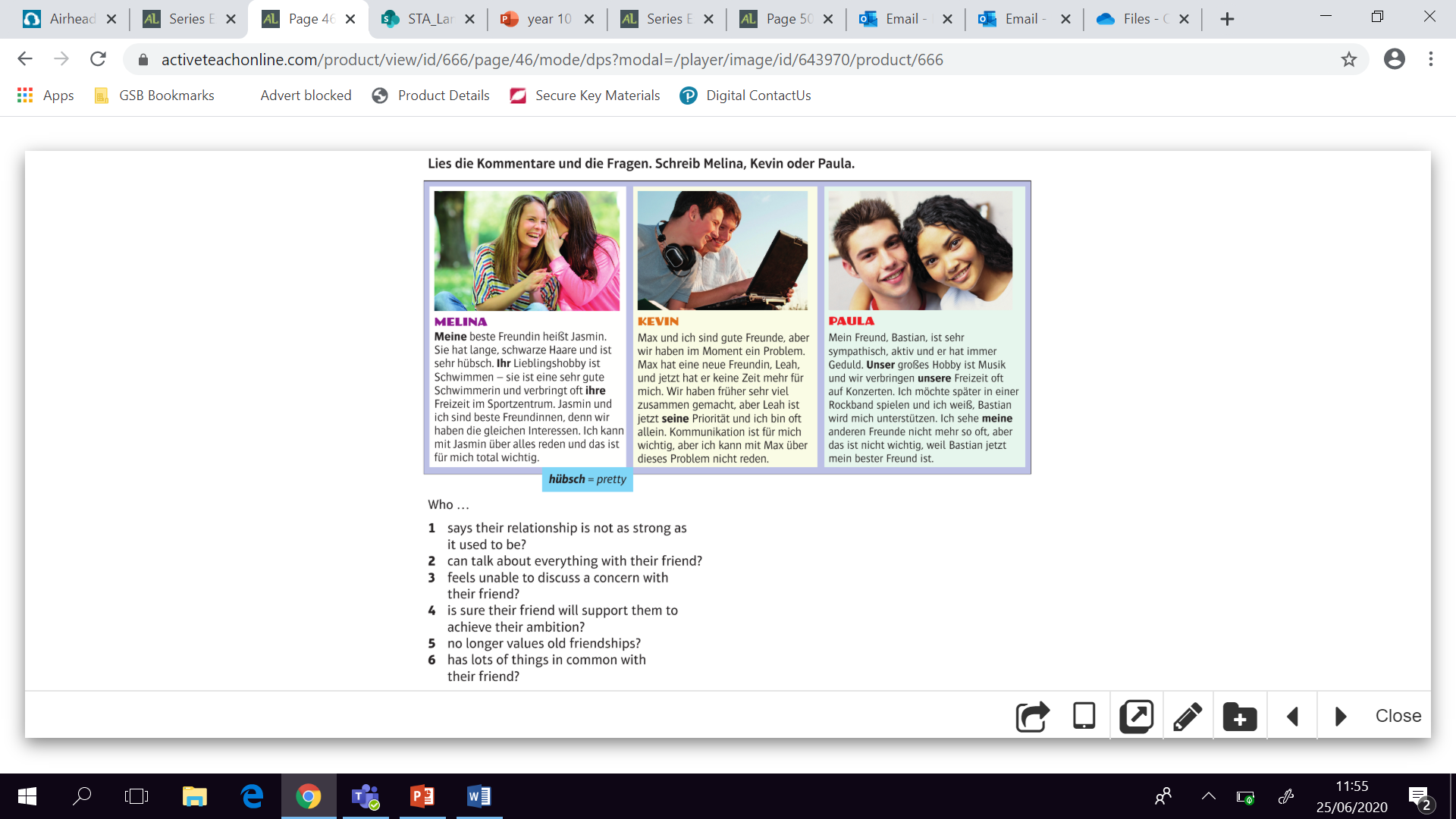 